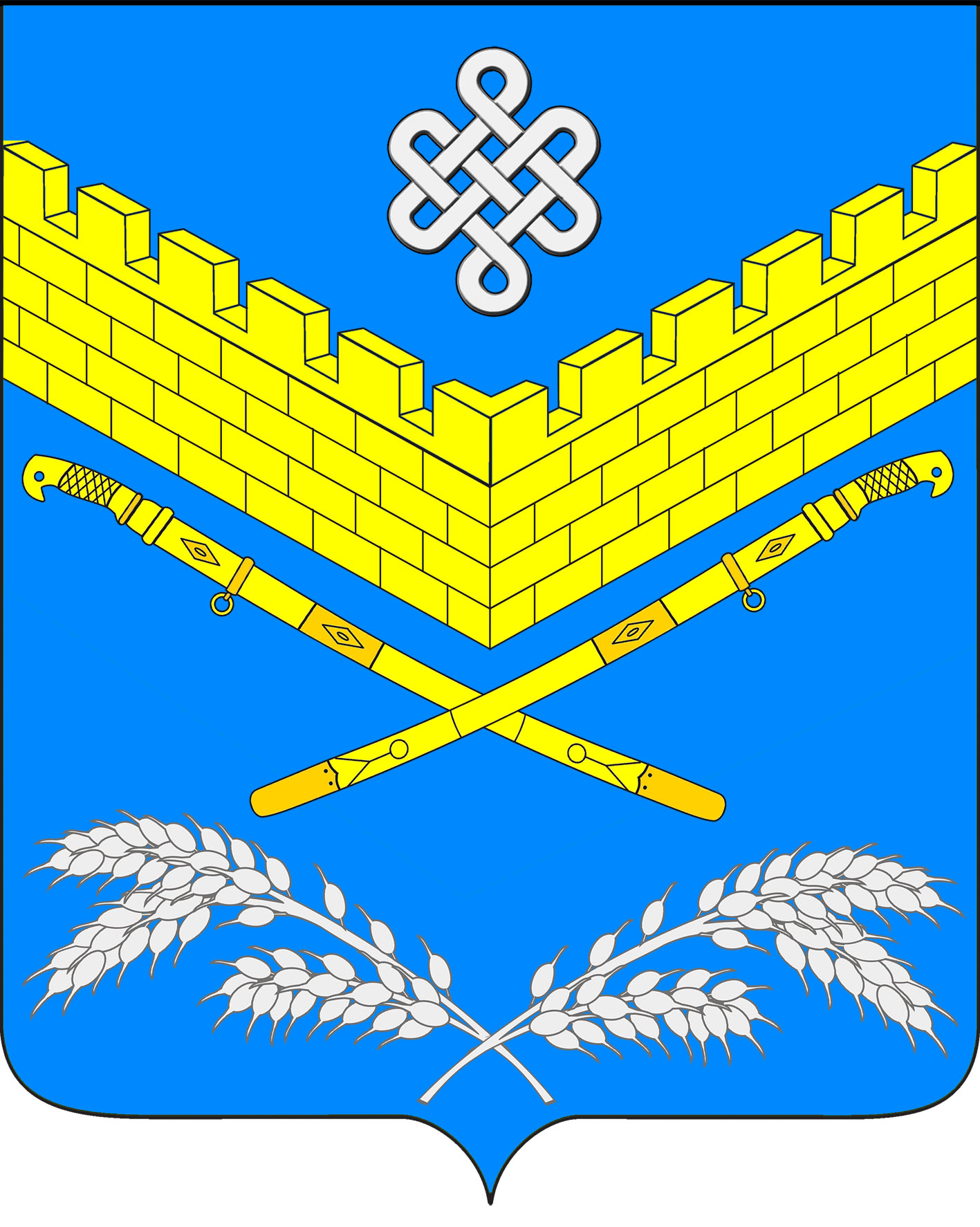 АДМИНИСТРАЦИЯИВАНОВСКОГО СЕЛЬСКОГО ПОСЕЛЕНИЯКРАСНОАРМЕЙСКОГО РАЙОНАПОСТАНОВЛЕНИЕ«19» апреля 2021 г.                                                                                         № 32станица ИвановскаяОб утверждении Положения о выдаче разрешения на выполнениеавиационных работ, парашютных прыжков, демонстрационных полетов воздушных судов, полетов беспилотных воздушных судов, подъемов привязных аэростатов над населенным пунктом станица Ивановская Красноармейского района, посадки (взлета) на расположенные в границах населенного пункта станица Ивановская Красноармейского района, сведения о которых не опубликованы в документах аэронавигационной информацииВ соответствии с пунктом 49 Федеральных правил использования воздушного пространства Российской Федерации, утвержденных постановлением Правительства Российской Федерации от 11 марта 2010 года №138, пунктом 40.5 Федеральных авиационных правил «Организация планирования использования воздушного пространства Российской Федерации», утвержденных приказом Минтранса России от 16 января 2012 года№ 6, Уставом Ивановского сельского поселения Красноармейского района п о с т а н о в л я ю:1. Утвердить:1.1. Положение о выдаче разрешения на выполнение авиационных работ, парашютных прыжков, демонстрационных полетов воздушных судов, полетов беспилотных воздушных судов, подъемов привязных аэростатов над населенным пунктом станица Ивановская Красноармейского района, посадки (взлета) на расположенные в границах населенного пункта станица Ивановская Красноармейского района площадки, сведения о которых не опубликованы в документах аэронавигационной информации, согласно приложению № 1;1.2. форму заявления о выдаче разрешения на выполнение авиационных работ, парашютных прыжков, демонстрационных полетов воздушных судов, полетов беспилотных воздушных судов, подъемов привязных аэростатов над населенным пунктом станица Ивановская Красноармейского района, посадки (взлета) на расположенные в границах населенного пункта станица Ивановская Красноармейского района площадки, сведения о которых не опубликованы в документах аэронавигационной информации, согласно приложению № 2;1.3. форму разрешения на выполнение авиационных работ, парашютных прыжков, демонстрационных полетов воздушных судов, полетов беспилотных воздушных судов, подъемов привязных аэростатов над населенным пунктом станица Ивановская Красноармейского района, посадки (взлета) на расположенные в границах населенного пункта станица Ивановская Красноармейского района площадки, сведения о которых не опубликованы в документах аэронавигационной информации, согласно приложению № 3;1.4. форму уведомления об отказе в выдаче разрешения на выполнение авиационных работ, парашютных прыжков, демонстрационных полетов воздушных судов, полетов беспилотных воздушных судов, подъемов привязных аэростатов над населенным пунктом станица Ивановская Красноармейского района, посадки (взлета) на расположенные в границах населенного пункта станица Ивановская Красноармейского района площадки, сведения о которых не опубликованы в документах аэронавигационной информации, согласно приложению № 4.2. Признать утратившим силу Постановление администрации Ивановского сельского поселения Красноармейского района  от 21.02.2020 года № 17«Об утверждении Положения о выдаче разрешения на выполнение авиационных работ, парашютных прыжков, демонстрационных полетов воздушных судов, полетов беспилотных воздушных судов, подъемов привязных аэростатов над населенным пунктом станица Ивановская Красноармейского района, посадки (взлета) на расположенные в границах населенного пункта станица Ивановская Красноармейского района, сведения о которых не опубликованы в документах аэронавигационной информации».3. Общему отделу администрации Ивановского сельского поселения Красноармейского района (Е.А. Дондук) обнародовать настоящее постановление и разместить его на официальном сайте администрации Ивановского сельского поселения Красноармейского района – (http://адм-ивановская.рф) в информационно-телекоммуникационной сети «Интернет».4. Контроль за исполнением настоящего постановления возложить на заместителя главы Ивановского сельского поселения Красноармейского района   Артюх И.Н.  .5. Постановление вступает в силу со дня его обнародования.Глава Ивановского сельского поселения Красноармейского района						       А.А. ПомеляйкоПриложение № 1УТВЕРЖДЕНОпостановлением  администрации Ивановского сельского поселения Красноармейского районаот 19 апреля 2021 г. № 32Положениео выдаче разрешения на выполнение авиационных работ, парашютных прыжков, демонстрационных полетов воздушных судов, полетов беспилотных воздушных судов, подъемов привязных аэростатов над населенным пунктом станица Ивановская Красноармейского района, посадки (взлета) на расположенные в границах населенного пункта станица Ивановская Красноармейского района площадки, сведения о которых не опубликованы в документах аэронавигационной информацииРаздел I. ОБЩИЕ ПОЛОЖЕНИЯ1.1. Настоящее Положение определяет порядок выдачи разрешения на выполнение авиационных работ, парашютных прыжков, демонстрационных полетов воздушных судов, полетов беспилотных воздушных судов, подъемов привязных аэростатов над населенным пунктом станица Ивановская Красноармейского района, а также на выполнение посадки (взлета) на расположенные в границах населенного пункта станица Ивановская Красноармейского района площадки, сведения о которых не опубликованы в документах аэронавигационной информации (далее - разрешение), уведомления об отказе в выдаче разрешения на выполнение авиационных работ, парашютных прыжков, демонстрационных полетов воздушных судов, полетов беспилотных воздушных судов, подъемов привязных аэростатов над населенным пунктом станица Ивановская Красноармейского района, а также на выполнение посадки (взлета) на расположенные в границах населенного пунктастаница Ивановская Красноармейского районаплощадки, сведения о которых не опубликованы в документах аэронавигационной информации (далее - уведомление от отказе в выдаче Разрешения). Действие данного Положения не распространяется на правоотношения, связанные с использованием воздушного пространства над населенным пунктом станица Ивановская Красноармейского района: - в запретных зонах, а также в зонах ограничения полетов, деятельность в которых осуществляется на постоянной основе.- на полеты беспилотных воздушных судов с максимальной взлетной массой менее 0,25 кг над населенными пунктами.Раздел II. ПОРЯДОК ВЫДАЧИ РАЗРЕШЕНИЯ2.1. Для получения разрешения юридические, физические лица, в том числе индивидуальные предприниматели или их уполномоченные представители (далее - заявитель) в срок не позднее, чем за 15 рабочих дней до дня планируемого выполнения авиационных работ, парашютных прыжков, демонстрационных полетов воздушных судов, полетов беспилотных воздушных судов, подъемов привязных аэростатов над населенным пунктом станица Ивановская Красноармейского района, посадки (взлета) на расположенные в границах населенного пункта станица Ивановская Красноармейского района площадки, сведения о которых не опубликованы в документах аэронавигационной информации, направляют в администрацию Ивановского сельского поселения Красноармейского районазаявление о выдаче разрешения по форме, утвержденной Приложением 2 к настоящему постановлению.Прием заявлений, выдача разрешения или решения об отказе в выдаче разрешения осуществляется администрацией Ивановского сельского поселения Красноармейский район (далее - Уполномоченный орган) по адресу: 353821, Краснодарский край, Красноармейский район, станица Ивановская, улица Советская, 26.2.2. К заявлению прилагаются следующие документы:1) копия документа, удостоверяющего личность заявителя (если заявителем является физическое лицо, в том числе индивидуальный предприниматель);2) копия документа, подтверждающего полномочия лица на осуществление действий от имени заявителя (в случае обращения представителя заявителя);3) копия правоустанавливающего документа на воздушное судно либо выписка из Единого государственного реестра прав на воздушные суда и сделок с ними;4) копия договора обязательного страхования ответственности владельца воздушного судна перед третьими лицами в соответствии с Воздушным кодексом Российской Федерации или полис (сертификат) к данному договору;5) уведомление Федерального агентства воздушного транспорта о постановке на учет беспилотного воздушного судна, или внесении изменений в учетную записьбеспилотного воздушного судна либо выписка, сведения из базы данных Федерального агентства воздушного транспорта о постановке беспилотного воздушного судна на учет. (в случае получения разрешения на осуществление полетов беспилотных воздушных судов);6) свидетельство о государственной регистрации сверхлегкого гражданского воздушного судна авиации общего назначения, предназначенного для выполнения полетов, с массой конструкции свыше 115 кг либо сведения из базы данных о зарегистрированных сверхлегких воздушных судах Федерального агентства воздушного транспорта (в случае получения разрешения на выполнение авиационных работ, демонстрационных полетов с использованием сверхлегкого гражданского воздушного судна авиации общего назначения).2.2.1. Предоставление документов, указанных в подпунктах 3-4 пункта 2.2 раздела II настоящего Положения, не требуется, если заявитель является обладателем сертификата эксплуатанта, выданного в соответствии с требованиями Приказа Минтранса России от 13 августа 2015 года № 246 «Об утверждении Федеральных авиационных правил «Требования к юридическим лицам, индивидуальным предпринимателям, осуществляющим коммерческие воздушные перевозки. Форма и порядок выдачи документа, подтверждающего соответствие юридических лиц, индивидуальных предпринимателей, осуществляющих коммерческие воздушные перевозки, требованиям федеральных авиационных правил». Заявитель предоставляет копию сертификата (свидетельства) эксплуатанта.2.2.2. Предоставление документов, указанных в подпунктах 3-4 пункта 2.2 раздела II настоящего Положения, не требуется, если заявитель относится к государственной авиации. Заявитель предоставляет документ, подтверждающий годность заявленного государственного воздушного судна к эксплуатации (выписка из формуляра воздушного судна с записью о годности к эксплуатации).2.2.3. Предоставление документов, указанных в подпунктах 3-4 пункта 2.2 раздела II настоящего Положения, не требуется при выполнении работ на сверхлегком пилотируемом гражданском воздушном судне с массой конструкции 115 килограммов и менее и при выполнении полетов беспилотного воздушного судна с максимальной взлетной массой 30 килограммов и менее. Заявитель предоставляет копию документа, подтверждающего технические характеристики воздушного судна (паспорт, формуляр или руководство пользователя воздушного судна с указанием его максимальной взлетной массы (массы конструкции).2.3. Заявление регистрируется в Уполномоченном органе в день его поступления.2.4. Заявление рассматривается Уполномоченным органом в течение 5 рабочих дней со дня регистрации в Уполномоченном органе.2.5. Решение об отказе в выдаче разрешения принимается по следующим основаниям:1) заявителем не представлены документы, указанные в пункте 2.2 раздела II, подпунктах 2.2.1, 2.2.2, 2.2.3 пункта 2.2 раздела II настоящего Положения;2) заявление о выдаче разрешения оформлено с нарушением требований настоящего Положения либо направлено в Уполномоченный орган с нарушением сроков, указанных в пункте 2.1 раздела II настоящего Положения.2.6. При отсутствии оснований, предусмотренных пунктом 2.5 раздела II настоящего Положения, принимается решение о выдаче разрешения, утверждаемого главой Ивановского сельского поселения Красноармейского района либо лицом, исполняющим его обязанности, в установленном законодательством порядке.2.7. Решение о выдаче разрешения или об отказе в выдаче разрешения принимается главой Ивановского сельского поселения Красноармейского района, либо лицом, исполняющим его обязанности, по основаниям, установленным в пунктах 2.5 и 2.6 раздела II настоящего Положения.Разрешение или уведомление об отказе в выдаче разрешения подписывается главой Ивановского сельского поселения Красноармейского района либо лицом, исполняющим его обязанности.Указанные разрешение или уведомление об отказе в выдаче разрешения выдаются заявителю способом, указанным в заявлении, не позднее 7 рабочих дней со дня его регистрации в Уполномоченном органе.В целях выполнения авиационных работ и парашютных прыжков, а также демонстрационных полетов над населенными пунктами пользователю воздушного пространства помимо разрешения, выданного органом местного самоуправления, также необходимо получить разрешение и условия на использование воздушного пространства от соответствующих оперативных органов Единой системы организации воздушного движения Российской Федерации на основании пункта 40.5 Федеральных авиационных правил «Организация планирования использования воздушного пространства Российской Федерации», утвержденных приказом Минтранса России от 16 января  № 6.Ведущий специалист общего отдела(юрист) администрации Ивановского сельского поселенияКрасноармейского района                                                                   С.Г. ЕсаянПриложение № 2к постановлению администрации Ивановского сельского поселения Красноармейского районаот 19 апреля 2021 г. № 32Главе Ивановского сельского поселения Красноармейского района________________________________от ______________________________(наименование юридического лица;Ф.И.О. физического лица)________________________________(адрес места нахождения/жительства)телефон: _________, факс _________эл. почта: _______________________Заявлениео выдаче разрешения на выполнение авиационных работ,парашютных прыжков, демонстрационных полетов воздушных судов,полетов беспилотных воздушных судов, подъемовпривязных аэростатов над населенным пунктом станица Ивановская Красноармейского района, посадки (взлета) на расположенные в границах населенного пункта станица Ивановская Красноармейского района площадки, сведения о которых не опубликованы в документах аэронавигационной информацииПрошу выдать разрешение на выполнение над населенным пунктом станица Ивановская Красноармейского района Краснодарского края:____________________________________________________________________(авиационных работ, парашютных прыжков, подъема привязныхаэростатов, демонстрационных полетов, полетов беспилотного воздушного судна, посадки (взлета) на площадку)с целью: _________________________________________________________________________________________________________________________________на воздушном судне:______________________________________________________________________________________________________________________(указать количество и тип воздушных судов,государственный регистрационный (опознавательный) знаквоздушного судна (если известно заранее)место использования воздушного пространства (посадки (взлета)):____________________________________________________________________(район проведения авиационных работ, демонстрационных полетов, посадочныеплощадки, площадки приземления парашютистов, место подъема привязногоаэростата, полетов беспилотного воздушного судна)срок использования воздушного пространства:дата начала использования: _______________,дата окончания использования: _____________время использования воздушного пространства (посадки (взлета)):____________________________________________________________________(планируемое время начала и окончания использования воздушногопространства)Разрешение или решение об отказе в выдаче разрешения прошу выдать:лично/ направить по электронной почте/ направить почтовым отправлением(нужное подчеркнуть).    Приложение:____________________________________________________________________(документы, прилагаемые к заявлению)____________________________________________________________________"____" ___________ 20__ г.             _________________________________(подпись, расшифровка подписи)Ведущий специалист общего отдела(юрист) администрации Ивановского сельского поселенияКрасноармейского района                                                                   С.Г. ЕсаянПриложение № 3к постановлению администрации Ивановского сельского поселения Красноармейского районаот 19 апреля 2021 г. № 32Разрешениена выполнение авиационных работ, парашютных прыжков, демонстрационных полетов воздушных судов, полетов беспилотных воздушных судов, подъемов привязных аэростатов над населенным пунктом станица Ивановская Красноармейского района, посадки (взлета) на расположенные в границах населенного пункта станица Ивановская Красноармейского площадки, сведения о которых не опубликованы в документахаэронавигационной информации (нужное подчеркнуть)Рассмотрев Ваше заявление от«____»_____________ 20___ года, администрация Ивановского сельского поселения Красноармейского района в соответствии с пунктом 49 Федеральных правил использованиявоздушного пространства Российской Федерации, утвержденных постановлениемПравительства Российской Федерации от 11 марта 2010 года № 138, разрешает:____________________________________________________________________(наименование юридического лица; фамилия, имя, отчество физического лица)адрес места нахождения (жительства):________________________________________________________________________________________________________________________________________выполнение _________________________________ над населенным пунктомстаница Ивановская Красноармейского района Краснодарского края с целью:____________________________________________________________________(цель проведения запрашиваемого вида деятельности)на воздушном судне (воздушных судах):____________________________________________________________________(указать количество и тип воздушных судов)государственный регистрационный (опознавательный) знак(и):____________________________________________________________________(указать, если заранее известно)место использования воздушного пространства (посадки (взлета)):________________________________________________________________________________________________________________________________________(район проведения авиационных работ, демонстрационных полетов, беспилотного воздушного судна, посадочные площадки, площадки приземленияпарашютистов, место подъема привязного аэростата)Сроки использования воздушного пространства над населенным пунктом станица Ивановская Красноармейского района Краснодарского края:____________________________________________________________________(дата (даты) и временной интервал проведения запрашиваемого видадеятельности)__________________________________ /Ф.И.О. и должность подписывающего/                 (подпись)Ведущий специалист общего отдела(юрист) администрации Ивановского сельского поселенияКрасноармейского района                                                                   С.Г. ЕсаянПриложение № 4к постановлению администрации Ивановского сельского поселения Красноармейского районаот 19 апреля 2021 г. № 32Уведомлениеоб отказе в выдаче разрешения на выполнение авиационных работ, парашютных прыжков, демонстрационных полетов воздушных судов, полетов беспилотных воздушных судов, подъемов привязных аэростатов над населенным пунктом станица Ивановская Красноармейского района, посадки (взлета) на расположенные в границах населенного пункта станица Ивановская Красноармейского района площадки, сведения о которых не опубликованы в документахаэронавигационной информацииРассмотрев Ваше заявление от «____» ____________ 20__ года, администрация Ивановского сельского поселения Красноармейского района в соответствии с пунктом 49 Федеральных правил использованиявоздушного пространства Российской Федерации, утвержденных постановлениемПравительства Российской Федерации от 11 марта 2010 года № 138, отказывает в выдаче____________________________________________________________________(наименование юридического лица, фамилия, имя, отчество физического лица)адрес места нахождения (жительства):____________________________________________________________________разрешения на выполнение авиационных работ, парашютных прыжков,демонстрационных полетов воздушных судов, полетов беспилотных воздушных судов, подъемов привязных аэростатов над населенным пунктом станица Ивановская Красноармейского района, посадки (взлета) на расположенные в границах населенного пункта станица Ивановская Красноармейского района площадки в связи с:____________________________________________________________________(основания для отказа, в соответствиис пунктом 2.5 Приложения 1 к постановлению)__________________________________ /Ф.И.О. и должность подписывающего/(подпись)Ведущий специалист общего отдела(юрист) администрации Ивановского сельского поселенияКрасноармейского района                                                                   С.Г. ЕсаянЛИСТ СОГЛАСОВАНИЯпроекта постановления администрации Ивановского сельского поселения Красноармейского района от 19 апреля 2021 г. № 32«Об»Проект подготовил и внес:Ведущий специалистобщего отдела (юрист) администрации Ивановского сельского поселенияКрасноармейского районаС.Г. ЕсаянПроект согласован:Заместитель главыИвановского сельского поселенияКрасноармейского районаИ.Н. АртюхНачальник общего отдела администрации Ивановского сельского поселенияКрасноармейского района Е.А. Дондук